ماهي الطابعه وكيفية تثبيتها علي السيرفر 2008:كلمة printer   تعني التعريف لهذه الطابعه software   وليس الطابعه كاسم  والطابعه يطلق عليها print dives .ناخذ الطابعه ip address  لكي يتم التعرف عليها ويتم توصيلها با switch  لكي  يتمكن المستخدمين من الوصول اليها عبر الشبكه .يتم تحديد الموقع الlocation  وهو مهم جدا لان عملية الاتصال تتم من اماكن مختلفه  ومن اشخاص مختلفين فعندما تحدد الموقع تسهل عملية الاتصال .هنالك ما يعرف بعملية الاتاحه avilablety   وهو عباره عن زمن الاتاحه للوصول لهذه الطابعه وهذا يحقق مجوعه من المميزات ومنها انه لايمكن الوصول لهذه الطابعه في غير اوقات العمل الرسميه مما يضمن عدم الاستخدام السيئ والمفرض في طباعة الشياء غير المتعلقه بالعمل ويساعد عي المحافظه عي الطابعه .ولدينا ايضا مفهوم يعرف بالاولويه  pauraty  وهي تعني اولوية الطباعه ولها عدة شروط منها ما يعرف با   spolfolder    ووظيفته حفظ جميع الاومر الخاصه بالطباعه  ومن هنا يتم اعطاء اولوية الطباعه  ولاكن في حالة  ان الامر وصل الي الطابعه  في هذه الحالة يتم تنفيذ الامر دون اولويه او تعطيل اما اذا كان الامرين  في نفس الوقت يتم تنفيذ الاولويه وتبداء من 1-99 واعلي اولويه هي رقم 99.للطباعه ثلاثه صلاحيات وهي :1-امر طباعه عادي وهو print.2-mange docoment  وهو الموجود فيه كل اوامر الطباعه .3-mange print  وهو المتحكم في الطابعه.هذه مقدمه  نظريه عن الطابعه نتجه الي الجانب العملي وسنتطرق الي هذا الجانب بالتفصيل  باذن الله  1/نقوم بالذهاب الي قائمة controlpanal  ونختار addprinter   كما هو موضح في الشكل :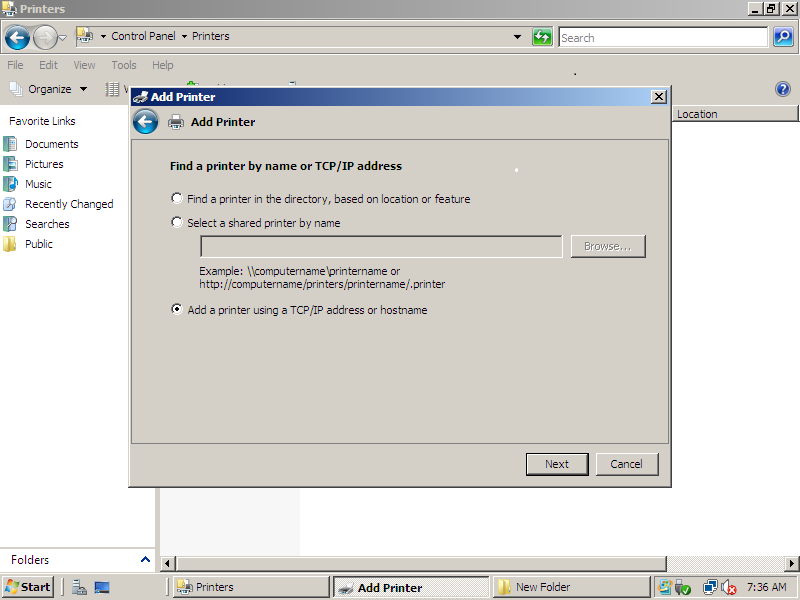 هذا الشكل يوضح عملية اضافة طابعه 2/يوجد لدينا خيارين وهما add alocal printer    و  add anetwork,bluetooth  printer   or wirelessومعني الخيار الاول هو اضافة طابعه محليه في هذا الجهاز اما الخيار الثاني هو اضافة طابعه موجوده في شبكه وقد زكر لك نوع الشبكه  وفي هذه المرحله سنقوم باختيار الخيار الثاني  لكي نتمكن من مشاركة هذه الطابعه مع المستخدمين 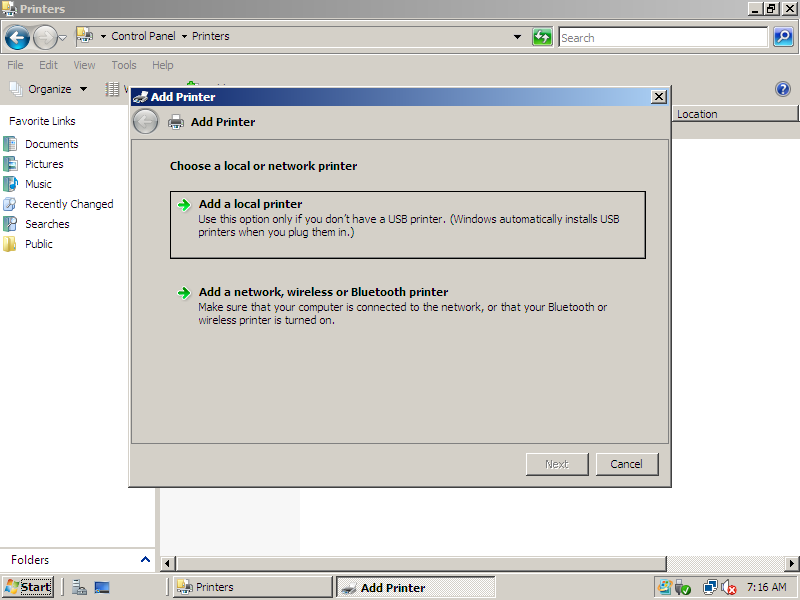 هذا الشكل يوضح خيارات تثبيت الطابعه(محليه او في شبكه)3/عند اختيار الخيار لاول  ستظهر لك شاشه ومحتواها هل الطابعه التي تريد تثبيتها متصله باي منفذ مع ملاحظ ان في خيارات المنافذ لن تجد خيار الusB   ولايظهر هذا الخيار الا اذاكانت الطابعه متصله فعليا بالمنفذ 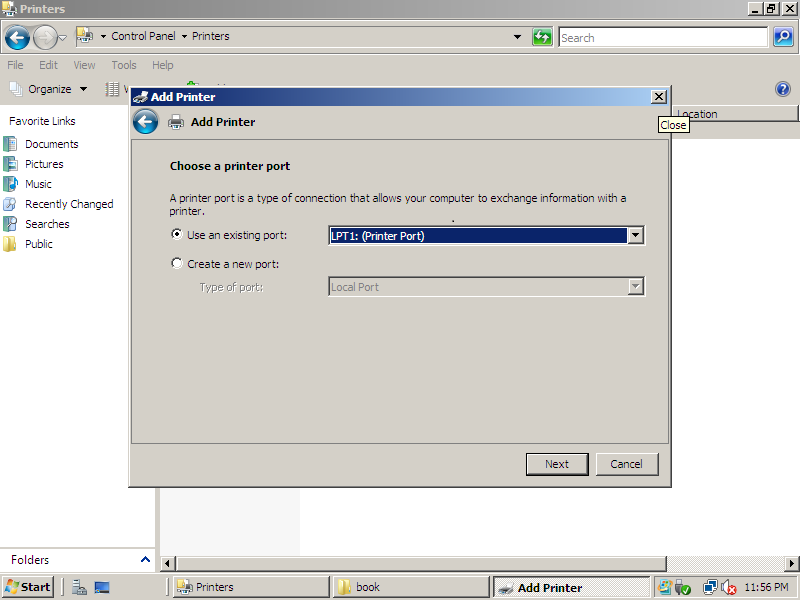 هذا الشكل يوضح الخيار الاول localprinter 4/في حالة اختيار الخيار الثاني وهو تثبيت طابعه متصله باشبكه  ستظهر لك شاشه محتواها  ان يتم البحث عن هذه الطابعه بواسطه ip/tcp   ويتم اعطاء الطابعه  ip  بواسطه شاشه  موضوعه في الطابعه  .وفي نفس الشاشه تظهر لك ثلاثه خيارات وهي:1/find printer  inthe diractory 2/select name printer 3/add printer using tcp/ip  وهو الخيار الاهم والذي سنقوم باختياره ونختار  next 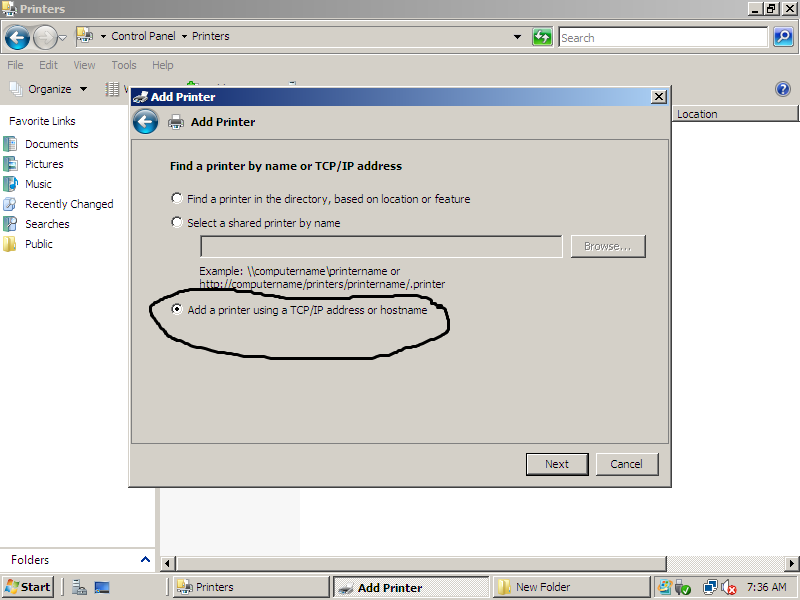 هذا الشكل يوضح  كيفية اختيار البحث عن الطابعه 5/بعد الضغط علي next  تظهر شاشه محتواها  تحديد طريقة اعطاء ال ip   اما ان نعطي الطابعه عنوان مخصص او البحث عن طابعه موصله فعلا  وذالك بكتابت الip  الخاص بالطابعه   وهنالك ملحوظه ستجد في نهاية الشاشه  chickbox لجمله  وهي  Qurey the print outomatic   ومعناها  العمل تلقائي بعد تثبيت الطابعه  ونعمل next   بعد ذالك  تتم عمليت البحث .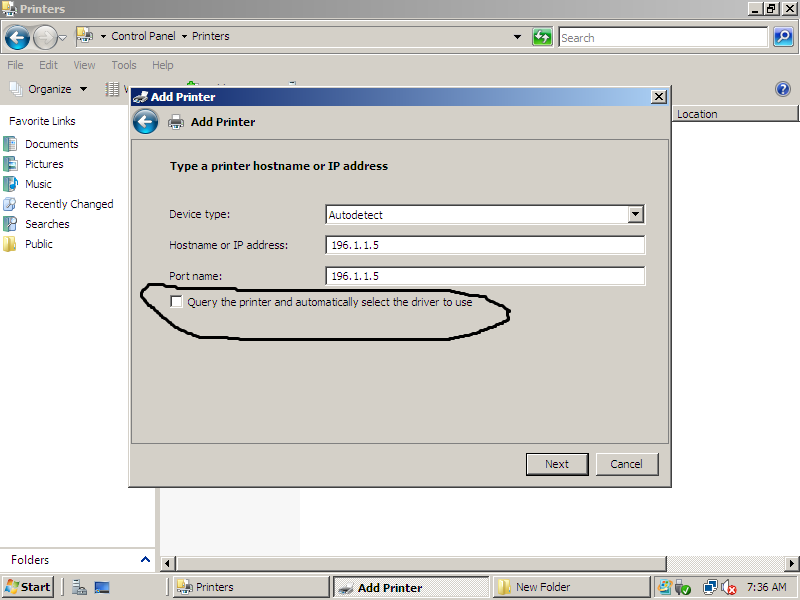 هذا الشكل يوضح  ادخال عنوان الطابعه لعملية البحث وهذا العنوان للمثال فقط لاغير 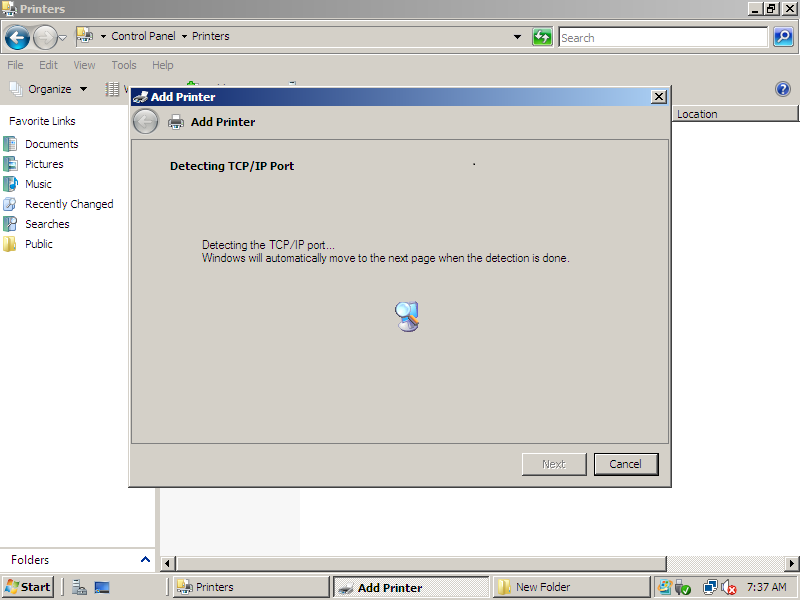 هذا الشكل يوضح عمليت البحث 6/بعد عملية البحث تظهر لك شاشه  يطلب منك تحديد نوع كرت الشبكه الخاص بك  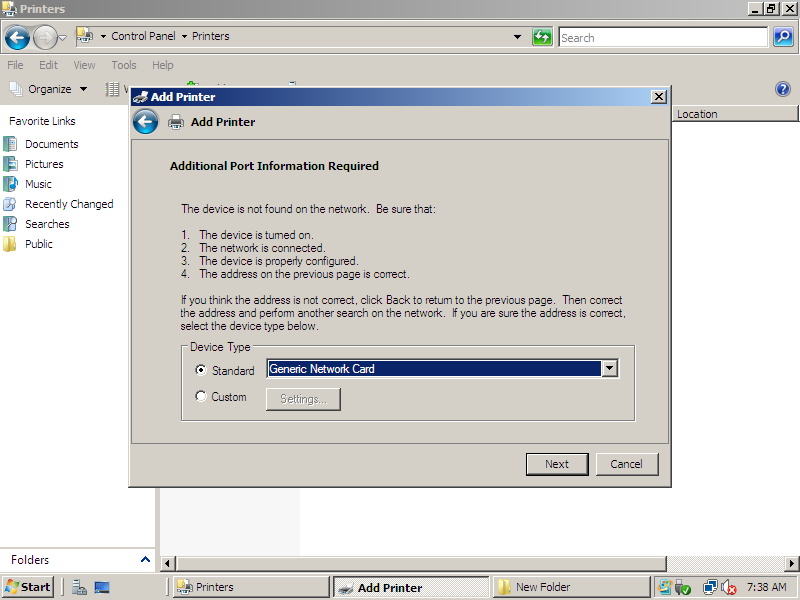 هذا الشكل يوضح تحديد نوع كرت الشبكه 7/بعد  تحديد نوع كرت الشبكه  نضقط علي next  ستظهر لك شاشه لكي تختار نوع الطابعه والموديل  وهذا الخيار قامت ميكروسوفت بعمل مايعرف بhcl  وهي اختصار لي hardwaer combatabl list  وهي عباره عن  مجوعة تعريفات للعديد من الطابعات وما شابه ذالك .ال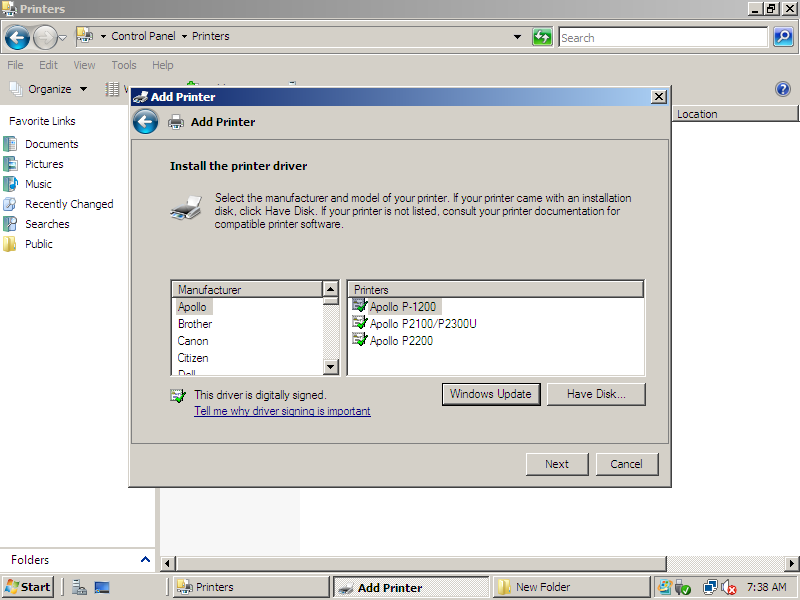 هذا الشكل يوضح عملية اختيار نوع الطابعه 8/ بعد الضقط علي next  تظهر لك شاشه محتواها  عملية مشاركه هذه الطابعه  ونقوم بكتابة اسم للطابعه ونحدد موقعها وهذا مهم جدا لان عملية الاتصال تتم من اماكن مختلفه 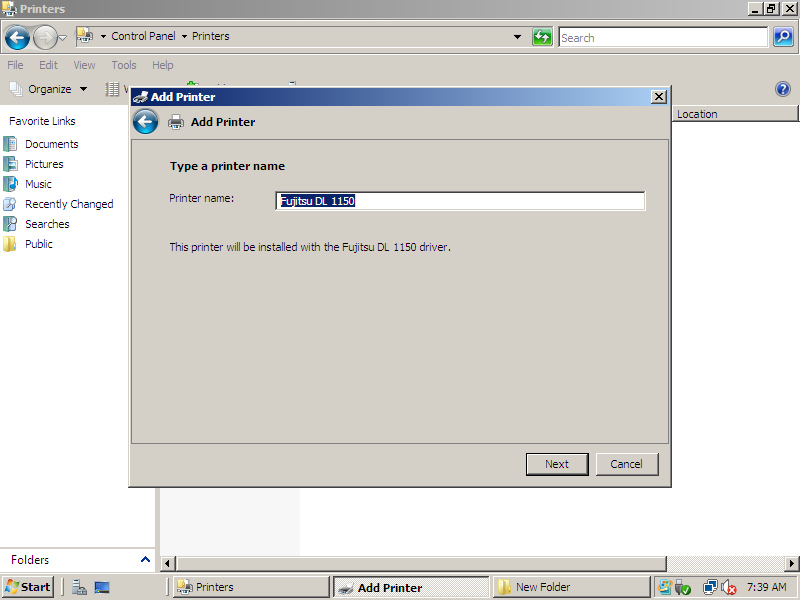 هذا الشكل يوضح تسمية الطابعه 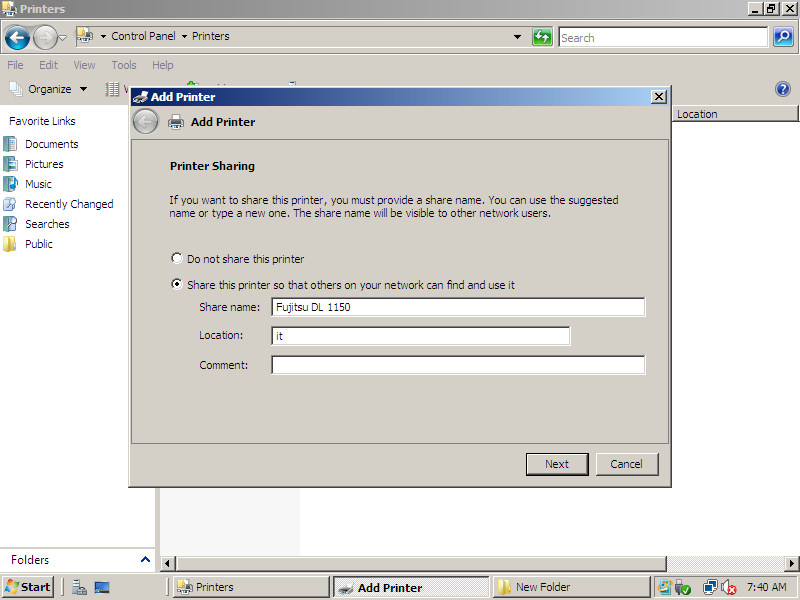 هذا الشكل يوضح تحديد موقع الطابعه 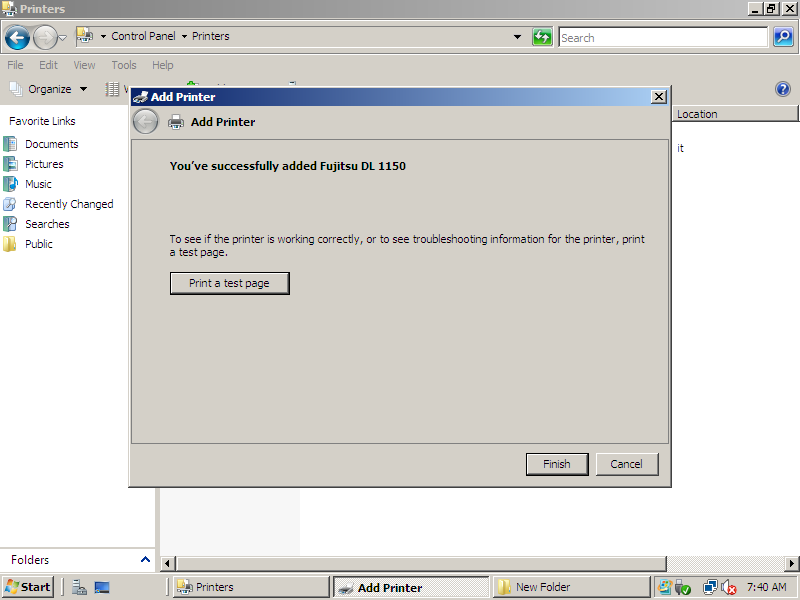 9/بعد ذالك ننتقل الي مرحله اخري وهي الproparetes  وفيها:يظهر اسم الطابعه وموقعها  ومن هذه القائمه يمكننا التحكم في صلاحيات الطابعه كام سنري .اولا نقوم بالذهاب الي خيار sharing  لكي نمكن المستخدمين من روئيت الطابعه  والتمكن من تثبيتها عندهم وستخدامها مع ملاحظ انه لكي يستطيع المستخدم عمل  conect l مع هذه الطابعه يجب عليه الذهاب الي controlpanl  الخاصه به ويدخل الي خيار اضافة طابعه جديده  addprinter  ولكي يتمكن من البحث عن الطابعه يجب علي administrator  اضافة الطابعه الي قائمة الactivdiractory  وسيلاحظ ذالك ايضا في قائمة securty   كم سيتم توضيح ذالك بالرسومات الاتيه :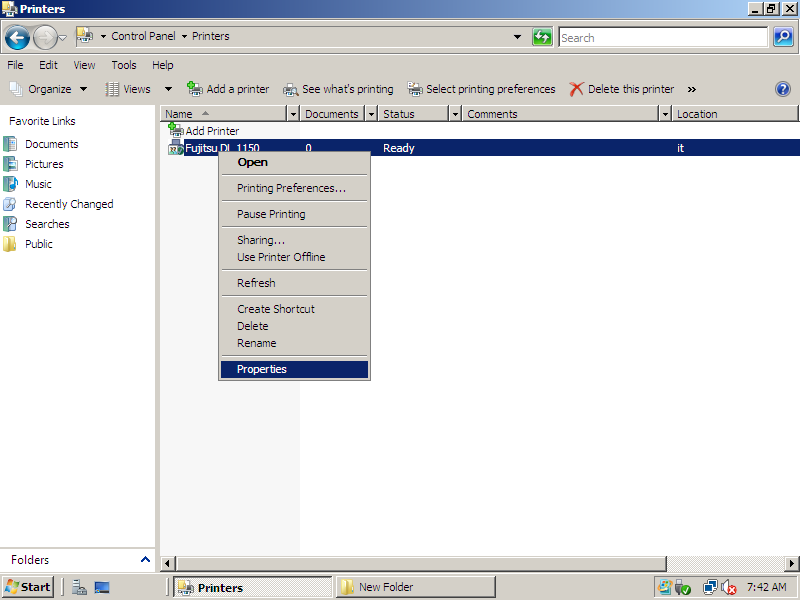 هذا الشكل يوضح الذهاب الي قائمة propartes 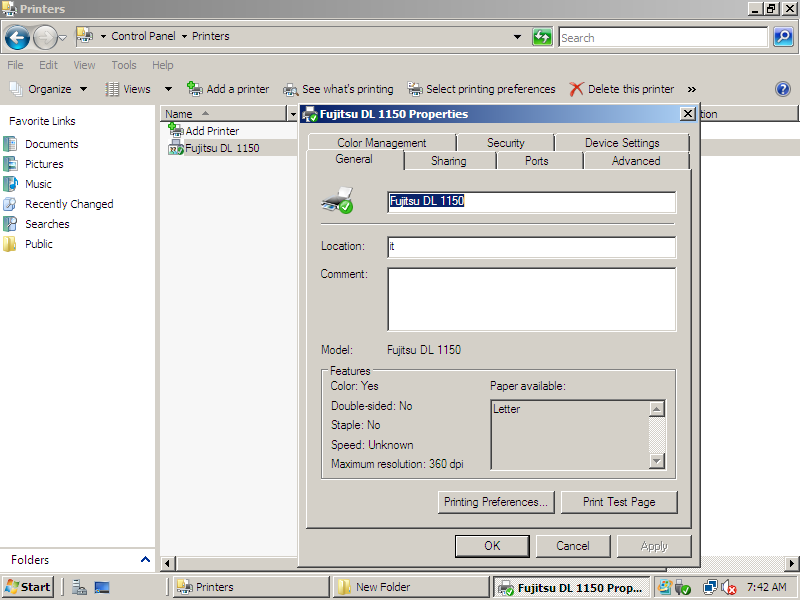 هذا الشكل يوضح محتويات قائمة proparties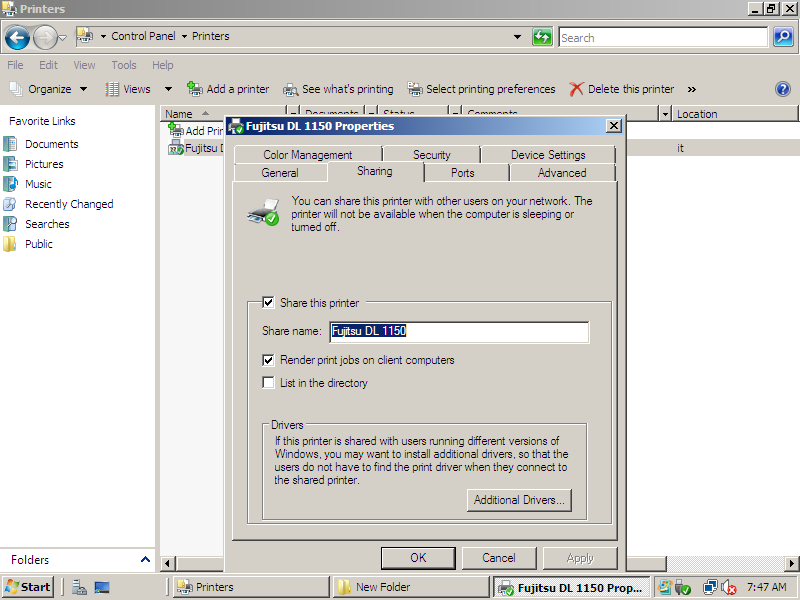 هذا الشكل يوضح  عملية الsharing 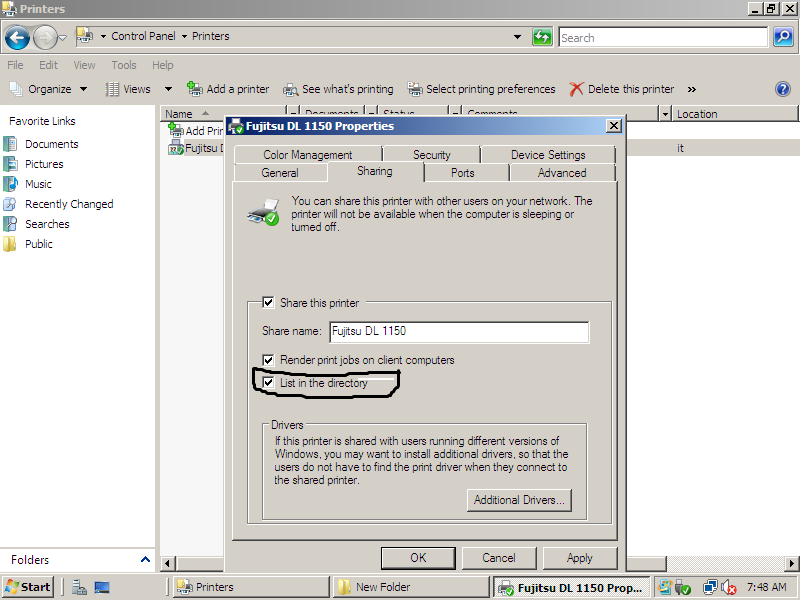 هذا الشكل يوضح عملية اضافة الطابعه الي activdiractory  لكي يتمكن المستخدم من روئيه الطابعه عند عملية البحث والتثبيت 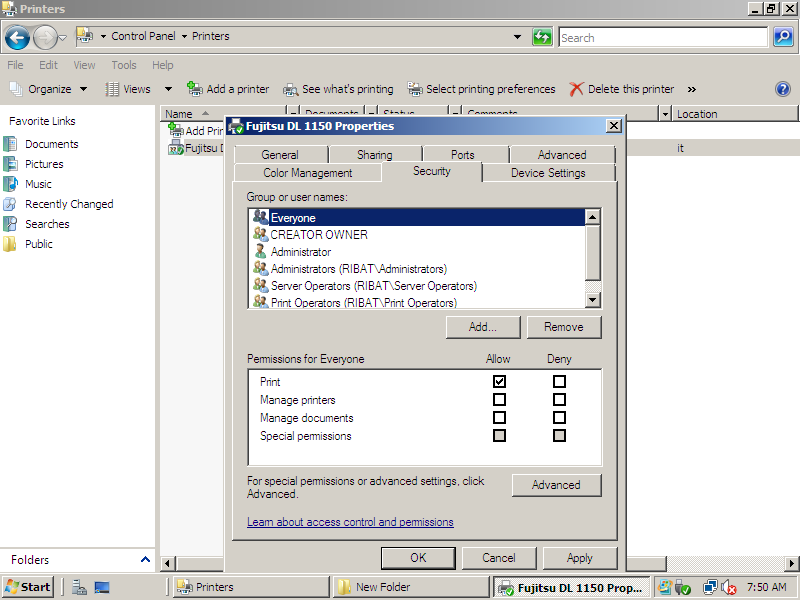 هذا الشكل يوضح  قائمة الsecurty  ملحوظه:قد تحدث بعض المشاكل في عملية تنصيب الطابعه عند المستخدم بسبب تنوع انظمة التشغيل من حيث ال(32Bو64B)وهذه المشكله محلوله  بالذهاب القائمة  sharing  واختيار additonal driver  ومن هنا نقوم بعملية الاضافه والتعديل كما هو موضح في الشكل الاتي :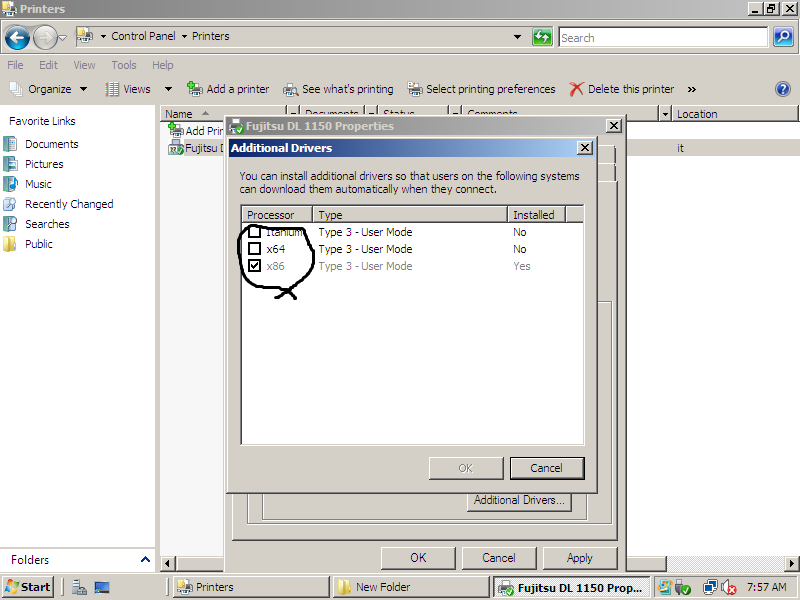 هذا الشكل  يوضح عمليت تعديل واضافة انواع انظمة التشغيل اخيرا وليس اخرا هنالك امكانيت تحديت وقت للطباعه بالنسبه للمستخدمين  بحيث يتم تحديد وقت معين للطباعه ويتم ذالك بالذهاب الي الخيار advanced   ومنها نحدد وقت الطباعه  كماهو موضح في الشكل الاتي :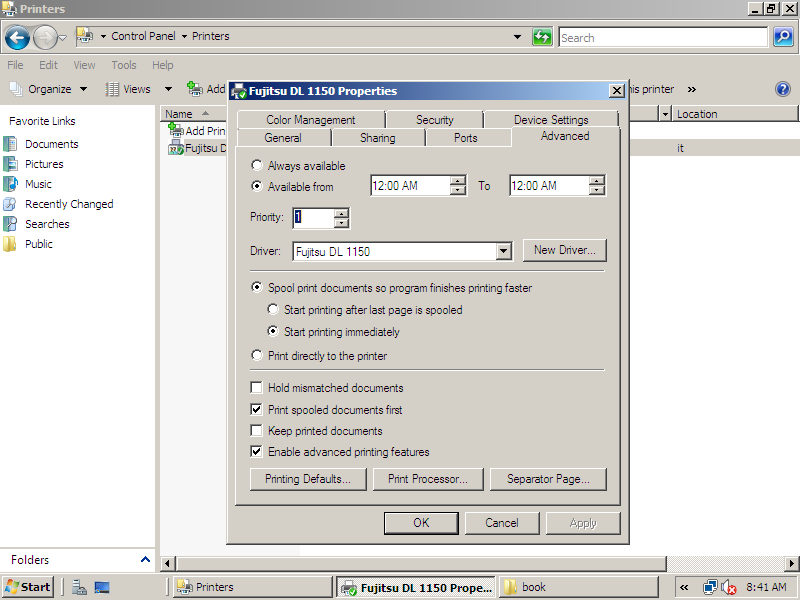 هذا الشكل يوضح عمليت تحديد وقت الطباعه ملحوظه هامه : كل هذه العمليات من قائمة proparties اعداد:المهندس :محمد ابراهيم الخضر المني والله الموفق لاتنسونا من صالح الدعوات 